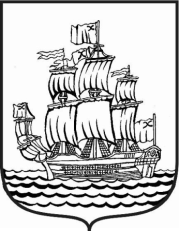 МУНИЦИПАЛЬНЫЙ СОВЕТМУНИЦИПАЛЬНОГО ОБРАЗОВАНИЯмуниципальный округ Адмиралтейский округ5 созыв_____________________________________________________________________________________РЕШЕНИЕ № 12Санкт - Петербург 					                                от 07 ноября 2014 года                                                                                                                   протокол № 6«Об утверждении состава комиссии по соблюдению требований к служебному поведению муниципальных служащих местной Администрации муниципального образования муниципальный округ Адмиралтейский округ и урегулированию конфликта интересов»В целях реализации статьи 8-1 Закона Санкт-Петербурга от 15.02.2000 № 53-8 "О регулировании отдельных вопросов муниципальной службы в Санкт-Петербурге", руководствуясь положениями Указа Президента Российской Федерации от 1 июля 2010 года № 821 «О комиссиях по соблюдению требований к служебному поведению федеральных государственных служащих и урегулированию конфликта интересов» в соответствии с протоколами счетной комиссии по результатам тайного голосования от 07.11.2014 № 3 и № 4 Муниципальный Совет муниципального образования муниципальный округ Адмиралтейский округ решил:Утвердить состав комиссии по соблюдению требований к служебному поведению муниципальных служащих местной Администрации муниципального образования муниципальный округ Адмиралтейский округ и урегулированию конфликта интересов (далее - комиссия) в количестве шести человек:1) Приходько М. Г. – заместитель главы местной Администрации МО Адмиралтейский округ;2) Базан О. И. – главный специалист по правовым и бюджетным вопросам местной Администрации МО Адмиралтейский округ;3) Золотинкин С. О. – депутат Муниципального Совета МО Адмиралтейский округ;4) Кабанова Л. И. - депутат Муниципального Совета МО Адмиралтейский округ;5) Младановская Н. П. - депутат Муниципального Совета МО Адмиралтейский округ;6) Ясногородская Н. Ю. - депутат Муниципального Совета МО Адмиралтейский округ;Назначить из числа членов комиссии:2.1. Председателем комиссии – Золотинкина Сергея Олеговича;2.2. Заместителем председателя комиссии – Ясногородскую Наталью Юрьевну;2.3. Секретарем комиссии – Младановскую Наталию Петровну;По приглашению Главы местной Администрации МО Адмиралтейский округ в качестве независимого эксперта - специалиста по вопросам, связанным с муниципальной службой в заседаниях комиссии принимает участие заместитель начальника отдела социальной защиты населения администрации Адмиралтейского района Санкт-Петербурга.Копию настоящего Решения направить в электронном виде в отдел организационной работы и взаимодействия с органами местного самоуправления администрации Адмиралтейского района Санкт-Петербурга на адрес электронной почты org@tuadm.gov.spb.ru.Разместить настоящее Решение на официальном сайте МО Адмиралтейский округ в сети «Интернет» - www.admiralokrug.ru.Настоящее решение вступает в силу со дня его подписания.Контроль за исполнением настоящего Решения возложить на Главу МО Адмиралтейский округ. Глава МО Адмиралтейский округ                                                                        Е. П. Барканов